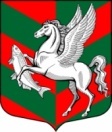 СОВЕТ ДЕПУТАТОВ МУНИЦИПАЛЬНОГО ОБРАЗОВАНИЯ СУХОВСКОЕ СЕЛЬСКОЕ ПОСЕЛЕНИЕ КИРОВСКОГО МУНИЦИПАЛЬНОГО РАЙОНА ЛЕНИНГРАДСКОЙ ОБЛАСТИ                                                             четвёртого созыва РЕШЕНИЕОт 7 февраля  2023 года № 3               Об утверждении Положения о случаях и порядке посещения субьектами общественного контроля органов местного   самоуправления муниципального образования Суховское сельское поселение Кировского муниципального района Ленинградской  области и муниципальных учреждений (организаций).  В соответствии Федеральным законом от 6 октября 2003 года № 131-ФЗ «Об  общих принципах организации местного самоуправления в Российской  Федерации», Федеральным законом от 21 июля 2014 года № 212-ФЗ «Об основах  общественного контроля в Российской Федерации», Уставом муниципального  образования Суховское сельское поселение Кировского муниципального района Ленинградской области, совет депутатов решил:  1.Утвердить Положение о случаях и порядке посещения субъектами  общественного контроля органов местного самоуправления муниципального  образования Суховское сельское поселение Кировского муниципального района Ленинградской области и муниципальных  учреждений (организаций) согласно приложению.  2.Настоящее решение вступает в силу со дня его размещения . на официальном сайте в информационно- телекоммуникационной сети Интернет.                   Глава муниципального образования                                 О.В.Бармина2  УТВЕРЖДЕНО 
решением совета депутатов                      от 7.02.2023г. № 3   ПОЛОЖЕНИЕ  о случаях и порядке посещения субъектами общественного контроля органов  
местного самоуправления муниципального образования Суховское сельское поселение Кировского муниципального района Ленинградской области) и муниципальных учреждений (организаций) 1. Настоящее Положение о случаях и порядке посещения субъектами  общественного контроля органов местного самоуправления муниципального  образования Суховское сельское поселение Кировского муниципального района Ленинградской области и муниципальных  учреждений (организаций) (далее - Положение) определяет случаи и порядок  посещения субъектами общественного контроля органов местного самоуправления  муниципального образования Суховское сельское поселение Кировского муниципального района Ленинградской области и  подведомственных им муниципальных учреждений (организаций) (далее - органы  и организации).  Понятия и термины, используемые в настоящем Положении, применяются в  значениях, определенных в Федеральном законе от 21 июля 2014 года № 212-ФЗ  «Об основах общественного контроля в Российской Федерации».  2. Субъекты общественного контроля вправе посещать органы и организации  в случае проведения ими общественного контроля в следующих формах: - общественного мониторинга; - общественной проверки; - общественной экспертизы; - иных формах, предусмотренных федеральным законодательством, в том  числе в таких формах взаимодействия институтов гражданского общества с  государственными органами и органами местного самоуправления, как  общественные обсуждения, общественные (публичные) слушания и другие формы  взаимодействия.  3. Посещение органов и организаций (далее - посещение) осуществляется  лицом (лицами), представляющим (представляющими) субъект общественного  контроля, на основании направления организатора общественной проверки,  общественного мониторинга, общественной экспертизы (далее - направление о  посещении).  4. Посещение может осуществляться только в часы работы органов и  организаций и не должно препятствовать осуществлению их деятельности.  Посещение органов и организаций осуществляется с учетом правовых актов,  регулирующих порядок деятельности указанных органов, организаций.  3 5. Направление о посещении подписывается руководителем организатора  общественной проверки, общественного мониторинга, общественной экспертизы  или уполномоченным им лицом в двух экземплярах. Один экземпляр направления  о посещении вручается лицу (лицам), представляющему (представляющим)  субъект общественного контроля. Второй экземпляр направления о посещении  вручается органу или организации, посещение которых осуществляется, не позднее  чем за 5 (пять) рабочих дней до даты посещения, любым доступным способом,  позволяющим подтвердить факт вручения.  6. Направление о посещении должно содержать следующие сведения:  1) наименование организатора общественной проверки, общественного  мониторинга, общественной экспертизы;  2) фамилия, имя, отчество (при наличии) лица (лиц), направленного  (направленных) для посещения органа или организации;  3) наименование, местонахождение органа или организации, посещение  которых осуществляется;  4) цель, задачи посещения;  5) дата и время посещения;  6) правовые основания посещения;  7) перечень мероприятий, планируемых в процессе посещения, необходимых  для достижения заявленных цели и задач посещения, в том числе фото- и (или)  видеосъемки;  8) перечень документов, которые орган или организация должны  предоставить лицу (лицам), представляющему (представляющим) субъект  общественного контроля.  7. Орган или организация, получившие направление о посещении, обязаны  не позднее 3 (трех) рабочих дней, следующих за днем его получения:  1) подтвердить факт получения направления о посещении, а также дату и  время посещения, указанные в направлении о посещении, либо представить  предложение об изменении даты и (или) времени посещения.  Предложение об изменении даты и (или) времени посещения, указанное в  абзаце первом настоящего подпункта, должно быть мотивировано органом или  организацией. Дата посещения, в случае ее изменения, не должна превышать 10  (десять) рабочих дней от даты, указанной в направлении о посещении;  2) обеспечить лицу (лицам), представляющему (представляющим) субъект  общественного контроля, доступ в соответствующие здания (помещения) в  подтвержденную дату и время;  3) назначить уполномоченного представителя органа или организации по  взаимодействию с лицом (лицами), представляющим (представляющими) субъект  общественного контроля, при посещении органа или организации (далее -  уполномоченный представитель).  8. Сведения, предусмотренные в подпунктах 1 и 3 пункта 7 настоящего  Положения, отражаются в уведомлении, которое направляется органом или  организацией организатору общественной проверки, общественного мониторинга,  общественной экспертизы в сроки, указанные в пункте 7 настоящего Положения.  4 9. Лицо (лица), представляющее (представляющие) субъект общественного  контроля, при посещении органа или организации вправе:  1) по согласованию с уполномоченным представителем получать доступ в  здания (помещения), в которых располагается соответствующий орган или  организация;  2) беседовать с работниками органа или учреждения (организации) (по  согласованию с их непосредственными руководителями);  3) беседовать с гражданами, получающими услуги в органе или организации,  посещение которых проводится, принимать обращения указанных граждан,  адресованные субъекту общественного контроля;  4) запрашивать информацию, необходимую для достижения цели и задач  посещения, за исключением информации, содержащей сведения, составляющие  государственную тайну, сведения о персональных данных, и информации, доступ  к которой ограничен законодательством;  5) пользоваться иными правами, предусмотренными законодательством  Российской Федерации.  10. Лицо (лица), представляющее (представляющие) субъект общественного  контроля, при посещении органа или организации обязаны:  1) предъявить документ, удостоверяющий личность лица (лиц),  направленного (направленных) для проведения общественной проверки,  общественного мониторинга, общественной экспертизы;  2) осуществлять общественную проверку, общественный мониторинг,  общественную экспертизу в соответствии с законодательством, регулирующим  вопросы организации и осуществления общественного контроля, настоящим  Положением;  3) не препятствовать осуществлению текущей деятельности органа и  организации;  4) нести иные обязанности, предусмотренные законодательством Российской  Федерации.  11. Органы и организации, в отношении которых осуществляется  общественный контроль, при посещении субъектов общественного контроля  имеют право:  1) получать от субъекта общественного контроля необходимую информацию  об осуществлении общественного контроля;  2) знакомиться с результатами осуществления общественного контроля;  3) давать объяснения по предмету общественного контроля;  4) пользоваться иными правами, предусмотренными законодательством  Российской Федерации.  12. По результатам посещения органов или организаций лицом (лицами),  представляющим (представляющими) субъект общественного контроля,  информация о результатах посещения отражается в итоговом документе (акте,  заключении), содержание которого определяется организатором общественной  проверки, общественного мониторинга, общественной экспертизы.  5 Итоговый документ (акт, заключение) направляются руководителю  проверяемого органа или организации, а также обнародуется в порядке,  установленном действующим законодательством.  